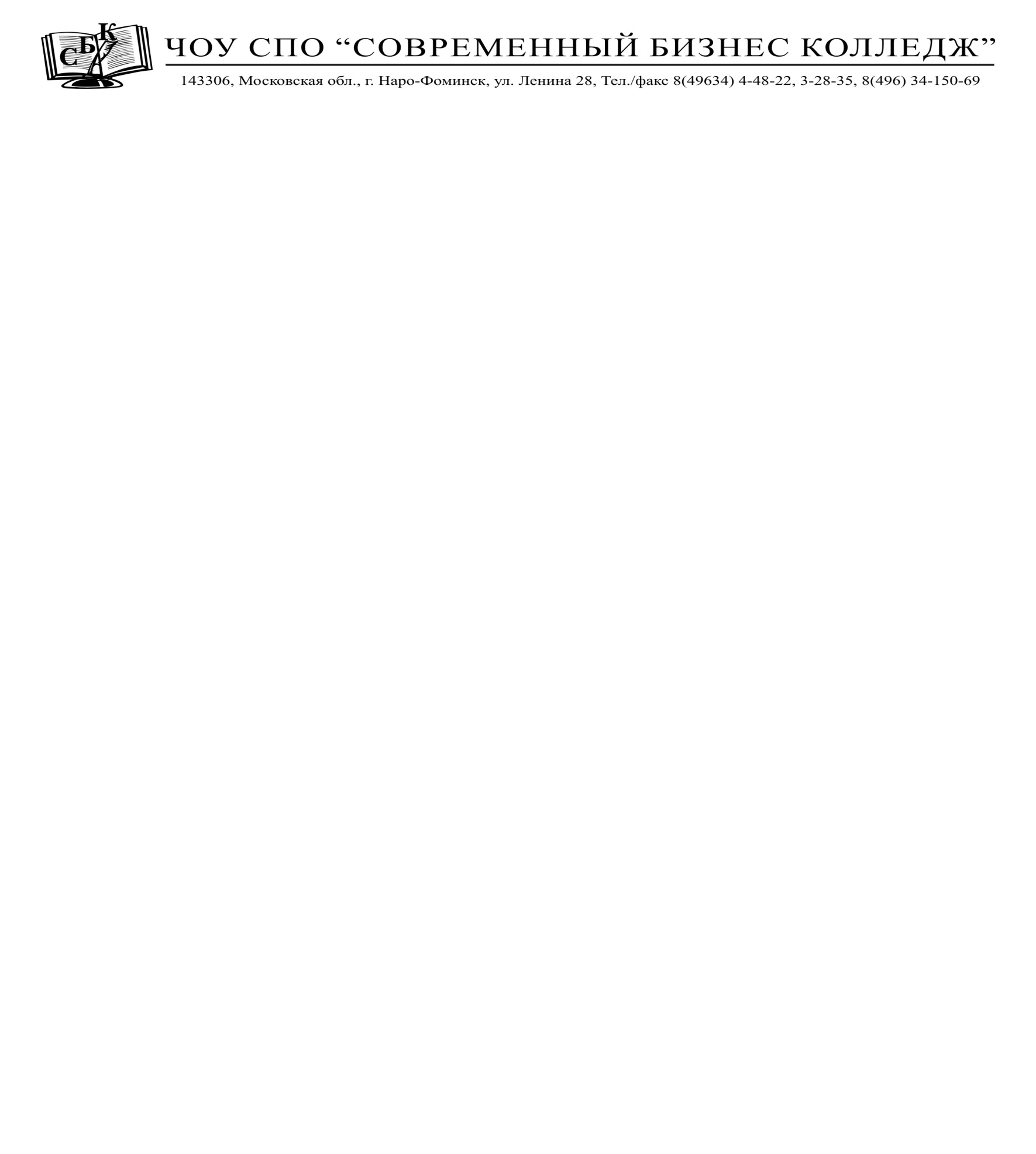 ЧАСТНОЕ ОБРАЗОВАТЕЛЬНОЕ УЧРЕЖДЕНИЕ СРЕДНЕГО ПРОФЕССИОНАЛЬНОГО ОБРАЗОВАНИЯ«СОВРЕМЕННЫЙ БИЗНЕС КОЛЛЕДЖ» Адрес: 143306, Московская обл., г. Наро-Фоминск, ул. Ленина 28, E-mail: sbk.nf@mail.ru, www.sbk-nf.comТел./факс  8(49634)-150-69, 8(49634) 4-48-22, 8(49634)-3-28-35.Лицензия серия 50 Л 01 № 0006969 от 25.12.2015 г., выданная Министерством образования  Московской области.Свидетельство о государственной аккредитации 50 А 01 № 0000252 от 03.02.2020 г. выданное Министерством образования Московской области.Уведомление о намерении обучаться в Образовательном учреждении(наименование образовательной организации)(директору образовательной организации)__________________________________,Ф.И.О. заявителя____________________________________________________________________,адрес места регистрации__________________________________,__________________________________фактический адрес__________________________________,Почтовый адрес (при необходимости)__________________________________,(контактный телефон)__________________________________,(адрес электронной почты)______________________________________________________________________________________________________(реквизиты документа, удостоверяющего личность)Уведомляю о намерении обучатся в _________________________________________________(наименование образовательной организации)на _____________________________________________________________________________ (наименование специальности/профессии)по _________________ форме обучения на ______________________________ основе.(очно, очно-заочно) 					(бюджетной/ внебюджетной)Обязуюсь в течении первого года обучения предоставить:Оригинал документа об образовании и (или) документа об образовании и о квалификации;Результаты обязательного предварительного медицинского осмотра (обследования);6 (шесть) фотографий 3x4;________________________________________________________________________________(перечень иных документов, при наличии)Подтверждаю, что мною не подано (не будет подано) уведомление о намерении обучаться по образовательным программам в другие Образовательные организации Московской области.______________________		__________________		_____________________Заявитель				Подпись					РасшифровкаЧОУ СПО «Современный бизнес колледж»Вихляевой Ирине Валентиновне